КЫРГЫ3 РЕСПУБЛИКАСЫ   ЧYЙ ОБЛУСУЫСЫК-АТА РАЙОНУИНТЕРНАЦИОНАЛАЙЫЛ АЙМАГЫНЫНИНТЕРНАЦИОНАЛ АЙЫЛДЫК КЕНЕШИКЫРГЫ3СКАЯ РЕСПУБЛИКА ЧУЙСКАЯ ОБЛАСТЬЫСЫК-АТИНСКИЙ РАЙОНИНТЕРНАЦИОНАЛЬНЫЙАЙЫЛЬНЫЙ  АЙМАКИНТЕРНАЦИОНАЛЬНЫЙАЙЫЛНЫЙ КЕНЕШ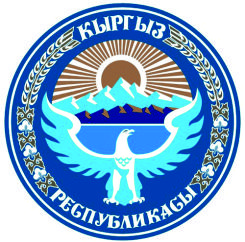 _____________________________________________________________________________________         ТОКТОМ № 169/ 28-1921.11.2023ж. 								    Интернационал айылы.Интернационал айыл аймагынын Боз-Бармак айылына өзүнчө айыл макамын (статус) берүү жөнүндө           Интернационал айыл аймагынын Боз-Бармак айылынын тургундарынын 2017-жылдын  15 – декабрындагы жалпы элдик жыйынын №7-протоколун, талкуулап жана элдин суроо-талабын эске алып Интернационал айылдык кенешиТОКТОМ КЫЛАТ:Боз-Бармак айылына өзүнчө айыл макамасын (статусун) берүү жагы жогорку мекеме уюмдардан суралсын.Бул токтомду бекитип, жогорку мекеме-уюмдарга сунуштоо жагы Ысык-Ата райондук мамлекеттик администрациясынан суралсын.Жаңыдан айыл макамына (статусуна) ээ болуп жаткан Боз-Бармак айылын каттоодон өткөрүүгө керектүү иш-кагаздарын даярдап, каттоодон өткөрүү жагы Интернационал айыл өкмөтүнүн башчысы А.Б. Камчыбековго жүктөлсүн.Бул токтомдун аткарылуусун көзөмөлдөө жагын өзүмө калтырам.Интернационалайылдык кеңешинин төрагасы                                          Чекиров С.М._____________________________________________________________________________________                      ПОСТАНОВЛЕНИЕ № 169/ 28-1921.11.2023г. 								    село Интернациональное.О предоставлении отдельного статуса селаселу Боз-Бармак Интернационального айылного аймакаПринимая во внимание протокол общего собрания жителей села Боз-Бармак Интернационального сельского округа от 15 декабря 2017 года №7, с учетом обращений населенияИнтернациональный айылный кенешПОСТАНОВИЛ:Обратиться в вышестоящие учреждения и организации с обращением о придании селу Боз-Бармак отдельного статуса села. Просить Иссык-Атинскую районную государственную администрацию утвердить настоящее постановление и рекомендовать его вышестоящим учреждениям и организациям.Главе Интернационального айыл окмоту  Камчыбекову А.Б. подготовить необходимые документы для регистрации села Боз-Бармак, только что получившего статус села. Контроль за исполнением настоящего постановления оставляю за собой.Председатель айылного кенеша                                           Чекиров С.М.КЫРГЫ3 РЕСПУБЛИКАСЫ   ЧYЙ ОБЛУСУЫСЫК-АТА РАЙОНУИНТЕРНАЦИОНАЛАЙЫЛ АЙМАГЫНЫНИНТЕРНАЦИОНАЛ АЙЫЛДЫК КЕНЕШИКЫРГЫ3СКАЯ РЕСПУБЛИКА ЧУЙСКАЯ ОБЛАСТЬЫСЫК-АТИНСКИЙ РАЙОНИНТЕРНАЦИОНАЛЬНЫЙАЙЫЛЬНЫЙ  АЙМАКИНТЕРНАЦИОНАЛЬНЫЙАЙЫЛНЫЙ КЕНЕШ